ESPAÑOL I: U1E2 Nombre: ______________________________________________Vocabulario 	Highlight the most difficult words.  www.mountvernonspanish.weebly.comGramática Definite Articles with Specific ThingsNouns name people, animals, or things.All Spanish nouns have _____________________________ or ____________________________ gender.______    __________________________________	_____    _______________________________When nouns identify one item, they are ______________________________________________.______    ____________________________________	_____    ________________________________When nouns identify more than one item, they are ___________________________________.______________________    _____________________________________	In Spanish, the definite article that accompanies a noun will match its _______________________________ and ____________________________________________.The gender of a noun must be learned.  UsuallyNouns ending with _________________ are masculine.Nouns ending with _________________ are feminine.Práctica________________ chicas son Ana y Luisa.________________ señorita Madrigal es maestra.________________ muchacho es Juan.________________ hombres son doctores.________________ mujer es la señora Ramos.GramáticaIndefinite Articles with Unspecified ThingsA noun may sometimes appear with an indefinite article.  The indefinite article that accompanies a noun will also match its _______________________________________________ and _______________________________________________.PrácticaRaúl lleva ________________ camiseta morada.Yo llevo ________________ zapatos marrones.Tú llevas ________________ vestido negro.Emilia lleva ________________ falda rosada.Nosotros llevamos ________________ pantalones verdes.Gramática Using Adjectives to Describe: Gender/GéneroAdjectives describe ________________________________________.  Like articles, they match the _______________________ of the nouns they describe.  In Spanish, adjectives usually ________________________________________ the noun.GramáticaUsing Adjectives to Describe: NumberAdjectives must also match the number of the nouns they describe.  To make an adjective plural:Add _________________ if it ends in a vowel (a, e, i, o, u).Add _________________ if it ends with a consonant._________   ______________________ + ____________________________________When an adjective describes a group with both genders, the ____________________________________________ form of the adjective is used.El chico y la chica son guapos.Definite articleNounMasculineSingulartheboyMasculinePluralthe boysFeminineSingularthegirlFemininePluralthe girlsInefinite articleNounMasculineSingularaboyMasculinePluralsome boysFeminineSingularagirlFemininePluralsome girlsMasculine adjectives often end in _________.Feminine adjectives often end in _________.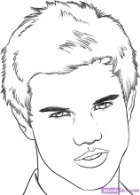 el chico guapothe good-looking boy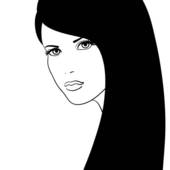 la chica guapathe good-looking girlMost adjectives that end in ___________ match both genders.                       el chico paciente	la chica paciente.Most adjectives that end in ___________ match both genders.                       el chico paciente	la chica paciente.Many adjectives that end with a _________________________ match both genders.	el chico fenomenal                                                          la chica fenomenalMany adjectives that end with a _________________________ match both genders.	el chico fenomenal                                                          la chica fenomenalSome add ___________ to become feminine. These adjectives must be learned.el chico trabajador                                                          la chica trabajadoraSome add ___________ to become feminine. These adjectives must be learned.el chico trabajador                                                          la chica trabajadora